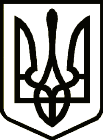 УКРАЇНАСРІБНЯНСЬКА СЕЛИЩНА РАДАЧЕРНІГІВСЬКОЇ ОБЛАСТІРІШЕННЯ(тридцять сьома сесія сьомого скликання)22 жовтня 2020 року							 	  смт Срібне                                                                             Про затвердження акта приймання-передачі майнакомунального некомерційного підприємства «Срібнянська центральна лікарня» Срібнянської селищної ради Чернігівської області.Керуючись статтями 26,60, Закону України «Про місцеве самоврядування в Україні», Законом України «Про державну реєстрацію юридичних осіб, фізичних осіб-підприємців та громадських формувань», статтями 107 – 108 Цивільного кодексу України, рішення тридцять шостої сесії Срібнянської селищної ради сьомого скликання від 13.10.2020 року «Про прийняття у комунальну власність Срібнянської селищної ради об’єкта спільної власності територіальних громад сіл та селищ Срібнянського району», селищна рада вирішила: 1. Затвердити акти приймання-передачі майна комунального некомерційного підприємства  «Срібнянська центральна районна лікарня»  Срібнянської районної ради Чернігівської області до комунальної власності Срібнянської селищної ради, що додаються.2. Надати дозвіл на перерахування залишку коштів КНП «Срібнянська центральна районна лікарня» Срібнянської районної ради Чернігівської області з р/р UA288201720355149006000048717, який становить 586 070 грн.92 коп., на рахунок комунального некомерційного підприємства «Срібнянська центральна лікарня» Срібнянської селищної ради Чернігівської області відкритий у Державній казначейській службі України м. Київ у зв’язку зі зміною власника та назви підприємства.3.      Контроль за виконанням рішення покласти на постійну комісію з питань бюджету, соціально-економічного розвитку та інвестиційної діяльності.Головуючий на сесії,депутата селищної ради 					В. ГЕРАЩЕНКО